	Psychology 30.1                               			Name: ___________________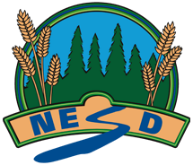 Feedback:Fully meeting expectations, with enriched understanding (EU)Fully meeting grade level expectations (FM)Mostly meeting grade level expectations (MM)Not yet meeting grade level expectations (NY)P30.1 Examine historical shifts in psychology including major theoretical perspectives and research methods related to lifespan development using various cultural perspectives.You can thoroughly examine historical shifts in psychology including major theoretical perspectives and research methods related to lifespan development using various cultural perspectives.You might be: Applying your understanding of the four dimensions to your own identityCritiquing the various development theoriesAnalyzing validity, ethics, and reliability of research methodsCritiquing application of dominant worldviews on society as a wholeYou can examine historical shifts in psychology including major theoretical perspectives and research methods related to lifespan development using various cultural perspectives.
You show this by:Examining the role of the four dimensions in human development Comparing various development theoriesExamining various research methods for validity, reliability and ethicsInvestigating application of dominant worldviews on specific groups of people and on society as a wholeYou support your examination with relevant details and examples. You are exploring and practicing examining historical shifts in psychology including major theoretical perspectives and research methods related to lifespan development using various cultural perspectives.You may be: Continuing to build on your understanding of the four dimensions and how they influence human development.Practicing recognizing different research methods and their benefits/drawbacksContinuing to explore the various development theories.Reflecting further on the various worldviews.You are having trouble examining historical shifts in psychology including major theoretical perspectives and research methods related to lifespan development using various cultural perspectives.Consider: What are the four dimensions of human development?What are various research methods? Why are some research methods problematic?What are worldviews in psychology? What are development theories?